UNIVERSIDAD NACIONAL DEL CENTRO DEL PERÚVICERRECTORADO ACADÉMICODIRECCION DE EXTENSIÓN CULTURAL Y PROYECCIÓN SOCIAL 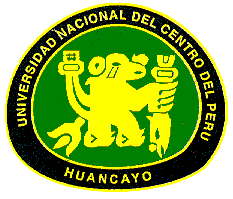 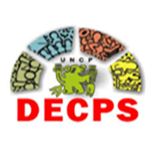 DIRECTORA:Mtra. Rosario Ana Llancari MoralesJEFATURA:Mg. Vilma Graciela Meza MelgarejoASISTENTE ADMINISTRATIVO:Lic.  Zulma Valentina Langa CarriónDr. Orlando Hurtado TizaTec. Alex Héctor Astuhuaman DelgadoPROMOTOR CULTURAL:Lic. Rigoberto Zevallos AldanaHuancayo, setiembre de 2023EXTENSIÓN CULTURAL Y PROYECCIÓN SOCIAL .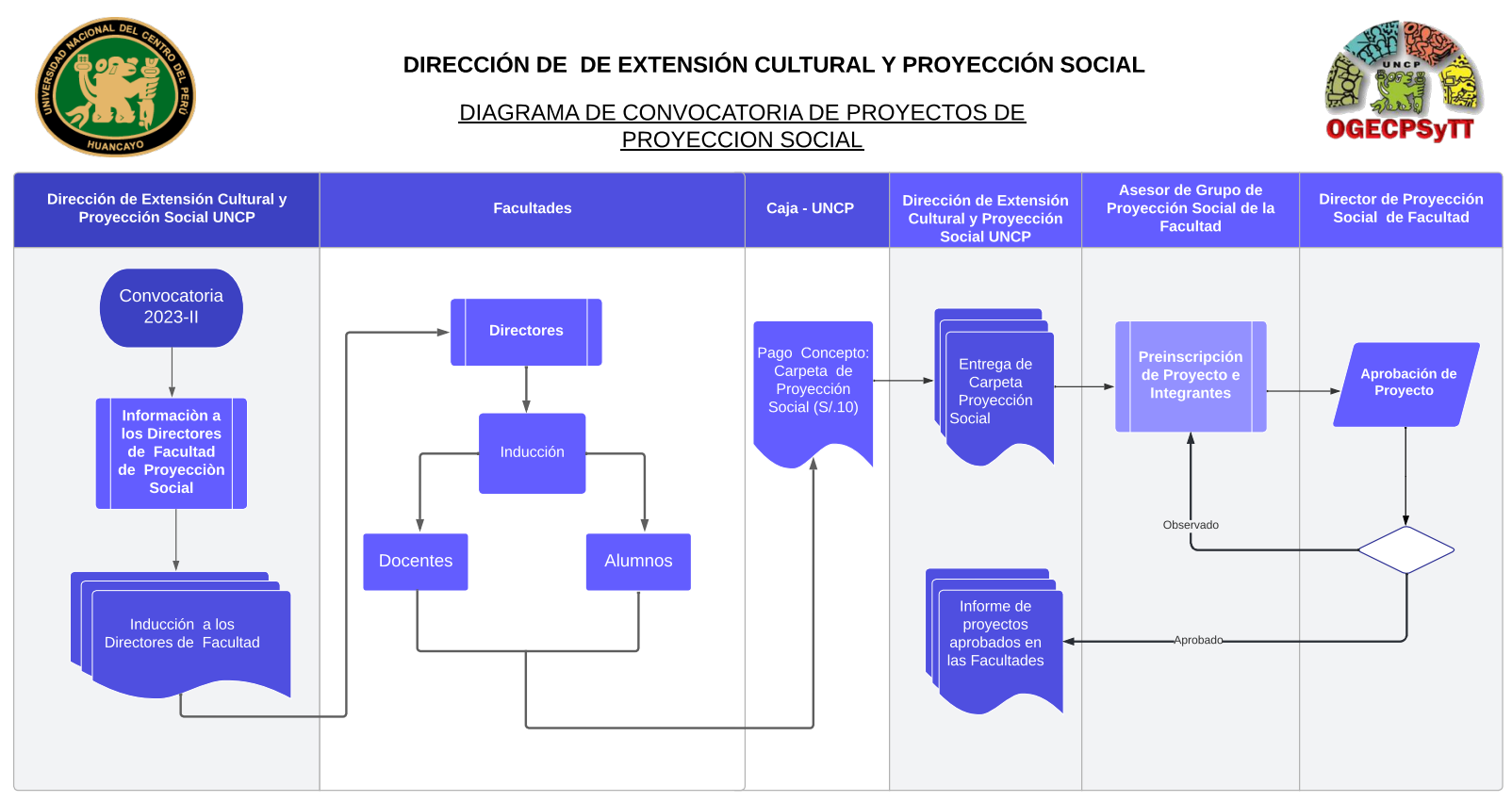 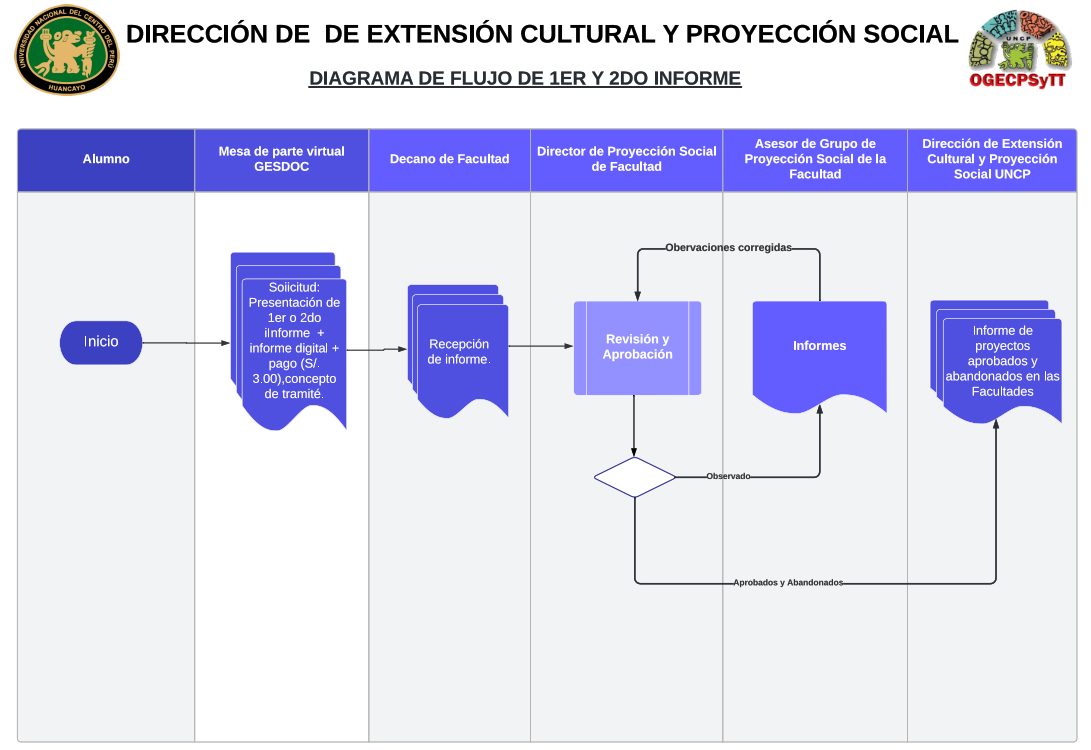 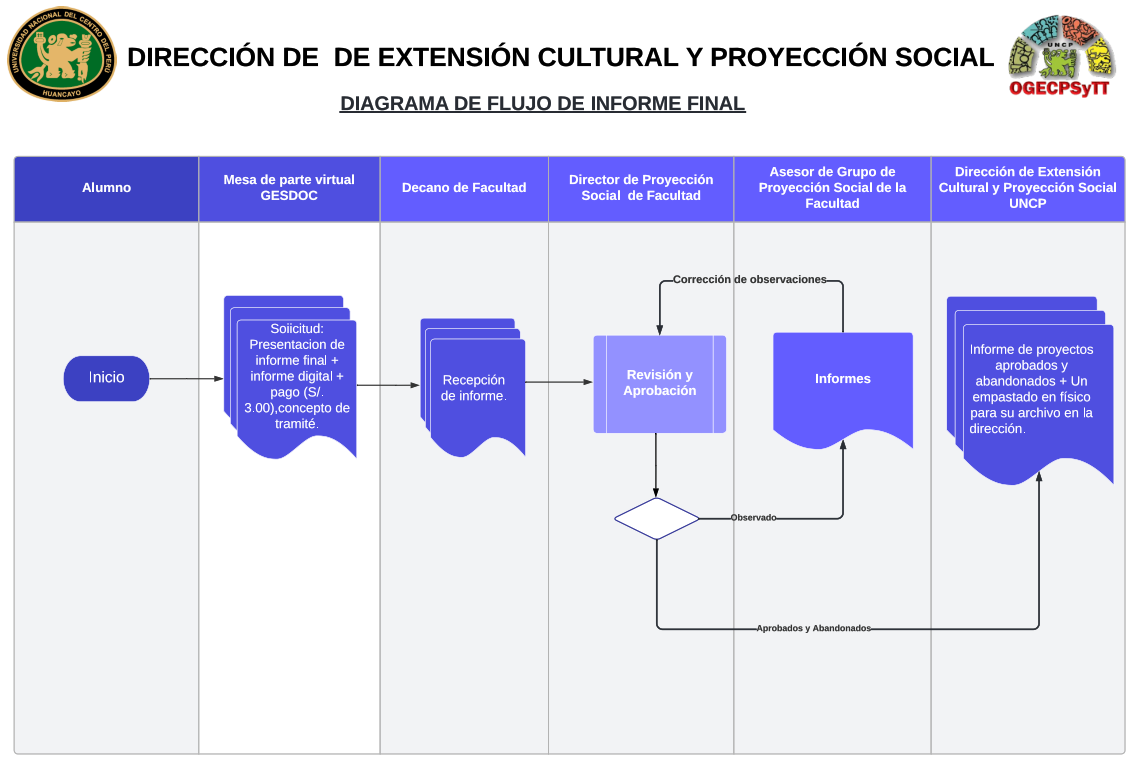 PRODUCTOS A ENTREGAR POR LOS GRUPOS DE PROYECCIÓN SOCIALESTRUCTURA DE VÍDEO INFORMATIVO FINAL(Duración máxima de 5 minutos)GUIÓN DE CONTENIDO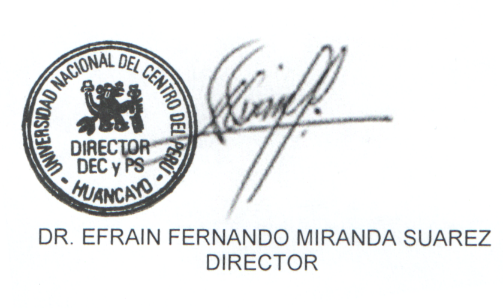 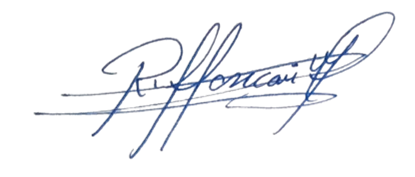 Mtra. Rosario Ana Llancari MoralesDirectora ECPS-UNCPUniversidad Nacional del Centro del PerúDIRECCIÓN DE EXTENSIÓN CULTURAL Y PROYECCION SOCIAL                                             FACULTAD DE…………………….…					      AGREGUE LOGO DE LA         						FACULTAD“Escriba el nombre del Grupo”PROYECTOESCRIBA EL TITULO AQUÍ (Máximo 15 palabras)Lugar de Ejecución:Ejecutores:Asesores:Modalidad			: Monovalente ODS N°			: (escriba al que corresponde)Área				: (escriba al que corresponde)Fecha de inicio		: De acuerdo al Cronograma Fecha de conclusión		: De acuerdo al CronogramaFecha de aprobación		: (Registra el DECP de la Facultad)Presupuesto			: (escriba al que corresponde)  DECPS de la Facultad de …                                                        	   _____________________________________              (Firma y posfirma) 				               Mtra. Rosario Ana Llancari Morales								                 DECPS2023  UNIVERSIDAD NACIONAL DEL CENTRO DEL PERÚVICERRECTORADO ACADÉMICODIRECCIÓN DE EXTENSIÓN CULTURAL Y PROYECCIÓN SOCIALPROYECTOSOLICITUD DE REQUERIMIENTO PÚBLICO DEL PROYECTOInformación general:FacultadNombre del grupo de Proyección social  Periodo académico: 2023-IIModalidad: Área:Asesores y ejecutores (con los mismos datos de la caratula):Ejecutores (de 3 a 5 integrantes)Asesor (máximo 2 asesores según la envergadura del proyecto)Título del proyecto (15 palabras y refleje la esencia del proyecto):Objetivo de Desarrollo Sostenible (ODS) al que se alinea:Lugar de ejecución:Población beneficiaria:Objetivos del proyecto:GeneralesEspecíficosMetas (cuantitativamente)Descripción del proyecto: Descripción de la Institución Beneficiaria Descripción del problema y/o necesidad que originó el proyecto Justificación del proyecto:Sustento teórico Metodología de trabajoCronograma de trabajoPresupuestoFinanciamientoFecha de elaboración o presentaciónFirma del presidente del grupoVisto bueno y firma del asesor (es)Universidad Nacional del Centro del PerúDIRECCIÓN DE EXTENSIÓN CULTURAL Y PROYECCION SOCIAL                                             FACULTAD DE…………………….…					      AGREGUE LOGO DE LA         						FACULTAD“Escriba el nombre del Grupo”PRIMER INFORMEESCRIBA EL TITULO AQUÍ (Máximo 15 palabras)Lugar de Ejecución:Ejecutores:Asesores:Modalidad			: Monovalente ODS N°			: (escriba al que corresponde)Área				: (escriba al que corresponde)Fecha de inicio		: De acuerdo al Cronograma Fecha de conclusión		: De acuerdo al CronogramaFecha de aprobación		: (Registra el DECP de la Facultad)Presupuesto			: (escriba al que corresponde)  DECPS de la Facultad de …                                                        		             ------------ ------------------------------------------------              (Firma y pos firma)    					               Mtra. Rosario Ana Llancari Morales								                 DECPS2023  UNIVERSIDAD NACIONAL DEL CENTRO DEL PERÚVICERRECTORADO ACADÉMICODIRECCIÓN DE EXTENSIÓN CULTURAL Y PROYECCIÓN SOCIALPRIMER INFORMEInformación general:FacultadNombre del grupo de Proyección social  Periodo académico: 2023-IIModalidad: Área:Asesores y ejecutores (con los mismos datos de la caratula), en caso de inclusión adjuntar acta respectiva.Título del proyecto:Objetivo de Desarrollo Sostenible (ODS) al que se alinea:Lugar de ejecución:Población beneficiaria:Objetivos del proyecto logrados a la fecha:GeneralesEspecíficosMetas logradas a la fecha Porcentaje de avance logrado a la fechaDiagnóstico del problema que originó el proyectoMetodología de trabajoCronograma de trabajo (incluir actividades desarrolladas)Balance económico (ingresos y egresos a la fecha)Fecha de elaboración o presentaciónFirma del presidente del grupoVisto bueno y firma del asesor (es)Anexos (evidencias del avance)ADJUNTAR FICHA DE EVALUACIÓN DICOTÓMICA, con la aprobación y firma respectiva.Nota: A la presentación del PRIMER INFORME aprobado por la Dirección de la Facultad de Proyección Social, debe contener el ACTA de INCLUSIÓN de algún integrante (Ejecutor o Asesor) si se da el caso. Universidad Nacional del Centro del PerúDIRECCIÓN DE EXTENSIÓN CULTURAL Y PROYECCION SOCIAL                                             FACULTAD DE…………………….…					      AGREGUE LOGO DE LA         						FACULTAD“Escriba el nombre del Grupo”SEGUNDO INFORMEESCRIBA EL TITULO AQUÍ (Máximo 15 palabras)Lugar de Ejecución:Ejecutores:Asesores:Modalidad			: Monovalente ODS N°			: (escriba al que corresponde)Área				: (escriba al que corresponde)Fecha de inicio		: De acuerdo al Cronograma Fecha de conclusión		: De acuerdo al CronogramaFecha de aprobación		: (Registra el DECP de la Facultad)Presupuesto			: (escriba al que corresponde)  DECPS de la Facultad de  …                                                        		             ------------ ------------------------------------------------              (Firma y pos firma)    					               Mtra. Rosario Ana Llancari Morales								                 DECPS2023  UNIVERSIDAD NACIONAL DEL CENTRO DEL PERÚVICERRECTORADO ACADÉMICODIRECCIÓN DE EXTENSIÓN CULTURAL Y PROYECCIÓN SOCIALPRIMER INFORMEInformación general:FacultadNombre del grupo de Proyección social  Periodo académico: 2023-IIModalidad: Área:Asesores y ejecutores (con los mismos datos de la caratula), en caso de inclusión adjuntar acta respectiva.Título del proyecto:Objetivo de Desarrollo Sostenible (ODS) al que se alinea:Lugar de ejecución:Población beneficiaria:Objetivos del proyecto logrados a la fecha:GeneralesEspecíficosMetas logradas a la fechaPorcentaje de avanceMetodología de trabajoCronograma de trabajo (incluir actividades desarrolladas)Balance económico (ingresos y egresos a la fecha)Fecha de elaboración o presentaciónFirma del presidente del grupoVisto bueno y firma del asesor (es)Anexos (evidencia del avance)ADJUNTAR FICHA DE EVALUACIÓN DICOTÓMICA, con la aprobación y firma respectiva.Nota: A la presentación del SEGUNDO INFORME aprobado por la Dirección de la Facultad de Proyección Social, debe contener el ACTA de EXCLUSIÓN de algún integrante (Ejecutor o Asesor) si se da el caso. Universidad Nacional del Centro del PerúDIRECCIÓN DE EXTENSIÓN CULTURAL Y PROYECCION SOCIAL                                             FACULTAD DE…………………….…					      AGREGUE LOGO DE LA         						FACULTAD“Escriba el nombre del Grupo”INFORME FINALESCRIBA EL TITULO AQUÍ (Máximo 15 palabras)Lugar de Ejecución:Ejecutores:Asesores:Modalidad			: Monovalente ODS N°			: (escriba al que corresponde)Área				: (escriba al que corresponde)Fecha de inicio		: De acuerdo al Cronograma Fecha de conclusión		: De acuerdo al CronogramaFecha de aprobación		: (Registra el DECP de la Facultad)Presupuesto			: (escriba al que corresponde)  DECPS de la Facultad de  …                                                        		             ------------ ------------------------------------------------              (Firma y pos firma)    					               Mtra. Rosario Ana Llancari Morales								                 DECPS2023  ESQUEMA DEL INFORME FINAL:ACTA DE CONFORMIDAD DE LA EJECUCIÓN DEL PROYECTOSe adoptará el sistema de redacción del estilo APA, con la siguiente estructura:Resumen: Explica de manera precisa la ejecución del proyecto de intervención social.Introducción: Se presenta el origen, las características del problema priorizado en la intervención social, la fundamentación, la importancia de la intervención, población que ha sido beneficiada y alcance del proyecto.Metodología: Es la parte que da cuenta de la estrategia seguida en el proceso de intervención en la que se han usado métodos (la Investigación – acción (I-A) y el de aprendizaje – Servicio (A+S), técnicas y otras herramientas de intervención social, desde el diagnóstico hasta la conclusión del proyecto, la población objetivo o beneficiaria.Resultados: Presenta las características de la intervención organizado por actividades ejecutadas, las metas alcanzadas, sus momentos, logros y dificultades. Es un balance entre los encontrado y como se ha contribuido a su superación.Conclusiones: Incluye conclusiones arribadas al concluir el proyecto. Recomendaciones: recomendaciones relacionadas al proyecto.Dificultades e inconveniente: los inconvenientes y/o dificultades presentadas durante la ejecución del proyecto.Evidencias: Incluir:  Evidencias de la ejecución del Proyecto de Proyección Social mediante Fotografías nítidas.Balance económico: Presentar el balance económico de todos los gastos realizados durante la ejecución del proyecto, ingreso, egresos y saldoReferencia bibliográfica. (citar solo los textos utilizados en la intervención social y citados en el informe) Link de vídeo: Adjuntar el link de enlace guardado en drive del vídeo de informe final según esquema.ADJUNTAR FICHA DE EVALUACIÓN DICOTÓMICA, con la aprobación y firma respectiva.Nota: A la presentación del INFORME FINAL aprobado por la Dirección de la Facultad de Proyección Social, debe contener el ACTA de EXCLUSIÓN de algún integrante (Ejecutor o Asesor) si se da el caso. (El informe deberá tener como máximo 05 páginas).                                                Fecha de presentación:			     	Visto bueno del Asesor (es)                                               Firma de e ejecutores y Asesor (es)ESQUEMA PARA ELEVAR INFORMACIÓN A LA DIRECCIÓN DE EXTENSIÓN CULTURAL Y PROYECCIÓN SOCIALLos directores de las facultades dentro de la fecha establecida en el cronograma, deberán enviar la información de los Proyectos e Informes a la Dirección de Extensión Cultural y Proyección Social tomando en cuenta los siguientes documentos:Oficio con la relación de proyectos aprobados indicandoNúmero de expediente, Título de proyecto, Situación final (Aprobado/Desaprobado) yFecha de aprobación del Informe (según corresponda de acuerdo con el cronograma aprobado por Directorio de Extensión Cultural y Proyección Social).Adjuntar evidencias, fotografías, videos, informesLos Proyectos o Informes entregados a la DECPS, por los ejecutores deberán contener necesariamente el V° B° del Asesor al final del formato.Se recomienda, que, desde la formulación, aprobación, 1°, 2° e Informe Final del Proyecto de Proyección Social sea acorde a los formatos elaborados para tal fin, a fin de uniformizar el trabajo e ingreso al Sistema.ACLARACIONES Y RECOMENDACIONESAl tener consultas seguidas y observaciones y dificultades en el registro e ingreso de información al Sistema de Proyección Social se ha formulado las siguientes Recomendaciones a fin de afianzar la labor tanto en las Direcciones de Proyecciones Social de cada una de las Facultades, así como de la Dirección de Extensión Cultural y Proyección Social siendo:Los trabajos de Proyección Social se realizan mediante grupos: (Art.18 Reg.)MONOVALENTE   EN CADA FACULTAD 		 POLIVALENTE       PART. VARIAS FACULTADES       Desarrollados por Docentes, Administrativos y Estudiantes: VII-X semestre con sus respectivos Asesores Duración: UN AÑO ACADÉMICO (2 PERIODOS LECTIVOS que incluye desde la programación, inducción, ejecución hasta el informe final)Número participantes de un proyecto de Proyección social Monovalente es de 03 a 05 estudiantes por Docente Asesor (Art 43).Inclusión: de Asesor o ejecutor, solo hasta la presentación del PRIMER INFORME adjuntando el ACTA DE ACUERDO, rubricado.Exclusión: de Asesor o ejecutor, desde la presentación del SEGUNDO INFORME O INFORME FINAL adjuntando el ACTA DE ACUERDO, rubricado.Directiva del grupo de Proyección Social conformado será de (Art 44)PresidenteSecretario de Actas TesoreroQuienes tendrá su Libro de Actas .   ÁREAS de Proyección Social: (art.14 Reg.)Extensión UniversitariaIntervención Tecnológica.Imagen InstitucionalODS: Objetivos de Desarrollo Sostenible : 17 ODS de Servicio a la Comunidad con RSU: CONSULTORIAS INTER Y TRANS DISCIPLINARIASPARA EL SISTEMA Los Proyectos aprobados e informes cumplirán con los formatos estipulados, establecidos e incluidos en el reglamento (Art.23). Formato de Proyecto (aprobado) refrendado sustentadoFormato de primer informe debidamente refrendado y sustentadoFormato de segundo informe debidamente refrendado y sustentado Formato de informe Final, refrendado sustentado con evidencias (fotos videos informe validado por el (os) Asesores director de Proy.Social Fac.Los datos signados para los proyectos deben ser reales (de acuerdo al N° DNI del ejecutor del proyecto, ya que el sistema no permite rectificaciones ni cambios.Se deberá rellenar lo que corresponde a fechas en los formatos consignando:Día Mes Año Respetar el Cronograma de Actividades para Trabajos de Proyección Social aprobado por el Directorio de Proyección Social más la Dirección de Extensión Cultural y Proyección Social PARA CERTIFICACIÓN (Art 36) y (Art 47)d. En la Presentación del Informe Final acorde a los lineamientos establecidos y cronogramas establecidos por la Dirección de Extensión Cultural y Proyección Social, deberá contener Constancia y/o Acta de Conformidad del Grupo de Interés indicando la culminación satisfactoria del Proyecto.ASESORAMIENTO Como Asesores se designarán a Docentes Nombrados como primera prioridad y como Ejecutores a los Docentes Contratados a fin de no tener percances en el proyecto si algún inconveniente surgiera con el Docente ContratadoTener cuidado al momento de Incluir y Excluir de los Grupos de Proyección Social (Docentes-Estudiantes), que debe ser comunicado de inmediato a la Dirección de Extensión y Proyección Social, (Acta de acuerdo firmada) para ser considerado oportunamente en el Sistema no hay reemplazo ni regularización la inclusión-exclusión de integrantes.Toda comunicación de Trabajos de Proyección Social de Facultades   (inscripción, Informes parciales y Final, actas, comunicados, etc.) y la Dirección de Extensión Cultural y Proyección Social será mediante el correo: j.proyeccionsocial@uncp.edu.pe, a fin de canalizar de manera oficial toda la información SANCIONES(Art.56 Si el Proyecto ha sido declarado, en ABANDONO, los integrantes incluido el Asesor (es) serán SANCIONADOS con la INHABILITACIÓN por un año académico (sin contar en el que se produjo el abandono) para realizar labores de Proyección Social, culminado el tiempo señalado presentara nuevo proyecto, con nuevos participantes dando conocimiento a la Dirección de Extensión Cultural y Proyección Social.FICHA DE VALORACIÓN DE PROYECTOS DE PROYECCION SOCIAL PROYECTOPERIODO:________________       N* DE INTEGRANTES:   ___________MODALIDAD:	MONOVALENTE					(  )POLIVALENTE						(  )AREAS:EXTENSIÓN UNIVERSITARIA						(  )INTERVENCIÓN TECNOLÓGICA					(  )IMAGEN INSTITUCIONAL						(  )NOMBRE DEL GRUPO: TITULO DEL PROYECTO:INSTITUCIÓN BENEFICIARIA:EVALUACIÓNDEL GRUPOTiene el número reglamentario de estudiantes				SI (  )     NO (  )Tiene el número de asesores proporcional al grupo             		          	SI (  )     NO (  )Está conformado en equidad de facultades (Polivalente)			SI (  )     NO (  )Tiene los DNI´s y código de matrícula de los proyectistas			SI (  )     NO (  )DEL PROYECTOContribuye al desarrollo: Local (  ), Regional (  )  o Nacional (  )		SI (  )     NO (  )Es pertinente con la(s) carrera(s) profesional(es)				SI (  )     NO (  )Es factible en el tiempo y el espacio						SI (  )     NO (  )La Metodología a seguir es adecuada					SI (  )     NO (  ) Es viable financieramente							SI (  )     NO (  )Tiene la firma y visto bueno del asesor(es).					SI (  )     NO (  )ANEXOS1. Acta de Constitución de grupo						SI (  )     NO (  )2. Reglamento del grupo							SI (  )     NO (  )3. Copia Simple del DNI de los integrantes					SI (  )     NO (  )4. Libro de actas y cuaderno de caja (físico o virtual)				SI (  )     NO (  )SITUACIÓN FINAL DEL PROYECTOAPROBADO          (  )							OBSERVADO	       (  )FECHA DE AUTORIZACIÓN PARA EJECUCIÓN:FIRMA Y  POS FIRMA DEL COORDINADOR DEL AREA O DIRECTOR FICHA DE VALORACIÓN DE PROYECTOS DE PROYECCION SOCIALPRIMER INFORME      (  )SEGUNDO INFORME (  )PERIODO: ________________       N° DE INTEGRANTES:   ___________MODALIDAD:	MONOVALENTE   			(  )POLIVALENTE      			(  )ÁREAS:EXTENSIÓN UNIVERSITARIA				(  ) INTERVENCIÓN TECNOLÓGICA			(  )IMAGEN INSTITUCIONAL				(  )NOMBRE DEL GRUPO: TITULO DEL PROYECTO:INSTITUCIÓN BENEFICIARIA:EVALUACIÓNDEL GRUPO1. Mantiene el número de estudiantes inscritos					SI (  )     NO (  )2. Mantiene el número de asesores inscritos					SI (  )     NO (  )	3. Fundamentan la separación o inclusión de algún miembro* 			SI (  )     NO (  )DEL PROYECTO1. Presentan acta de instalación del grupo ante los beneficiarios* 		SI (  )     NO (  )2. Alcanzo las metas u objetivos del trimestre					SI (  )     NO (  )   (Porcentaje según cronograma)3. El manejo económico están sustentados a la fecha				SI (  )     NO (  )   (Boletas de venta, recibo de honorarios o declaración Jurada)4. Presentan evidencias de cumplimiento					SI (  )     NO (  )   (Fotos, informes técnicos u cargos de documentos de gestión, trípticos u otros)5. Presentan Control de Asistencia de los proyectistas a la fecha		SI (  )     NO (  )6. Tiene la (s) firmas de los asesores						SI (  )     NO (  )SITUACIÓN FINAL DEL INFORMEAPROBADO          (  )				OBSERVADO (  )(Si cumple el 100% de ítems positivamente)	  OBSERVACIONES:FECHA_____________________		FIRMA Y  POS FIRMA DEL COORDINADOR DEL ÁREA O DIRECTOR *SOLO PARA EL PRIMER INFORMEFICHA DE VALORACIÓN DE PROYECTOS DE PROYECCIÓN SOCIAL INFORME FINALPERIODO:________________       N° DE INTEGRANTES:   ___________MODALIDAD: 	MONOVALENTE   			(  )POLIVALENTE      			(  )ÁREAS:EXTENSIÓN UNIVERSITARIA				(  )INTERVENCIÓN TECNOLÓGICA			(  )IMAGEN INSTITUCIONAL				(  )NOMBRE DEL GRUPO: TITULO DEL PROYECTO:INSTITUCIÓN BENEFICIARIA:EVALUACIÓNDEL GRUPO1. Mantiene el número de estudiantes inscritos					Si (  )     No (  )2. Mantiene el número de asesores inscritos					Si (  )     No (  )3. Fundamentan la separación de algún miembro				Si (  )     No (  )DEL PROYECTO1. Alcanzo las metas u objetivos programadas (100%)				Si (  )     No (  )2. El manejo económico están sustentados a la fecha*				Si (  )     No (  )   (Boletas de venta, recibo de honorarios o declaración Jurada) 3. Presenta el artículo de acuerdo al esquema					Si (  )     No (  )     4. Presentan evidencias finales del cumplimiento*				Si (  )     No (  )   (Fotografías, informes técnicos u cargos de documentos de gestión, trípticos u otros)5. Presentan Control de Asistencia Anual de los proyectistas			Si (  )     No (  )6. Presentan un Acta de conformidad (rubricada por autoridad y representante   de los beneficiarios								Si (  )     No (  )SITUACIÓN FINAL DEL INFORME FINAL:APROBADO (  )						OBSERVADO (  )Si cumple el 100% de ítems positivamente			Menos del 100%FECHA_____________________		FIRMA Y  POS FIRMA DEL COORDINADOR DEL AREA O DIRECTOR *ADJUNTAR CUADERNO DE ACTA Y CAJAREGISTRO DE MONITOREO DE GRUPOS MONOVALENTES: 2023 – II (opcional)ALINEAMIENTO DE LAS ODS-2030 CON LAS FACULTADES DE LA UNCPODS             FACULTADES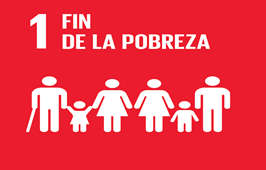 TODAS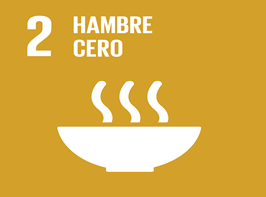 INDUSTRIAS ALIMENTARIASALIMENTARIAS TROPICAL (SATIPO)AGRONOMÍAAGRONOMIA TROPICAL (SATIPO)ZOOTECNIAZOOTECNIA TROPICAL (SATIPO)AGROINDUSTRIA (JUNÍN) (TARMA)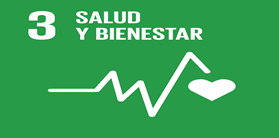 MEDICINAENFERMERIATRABAJO SOCIAL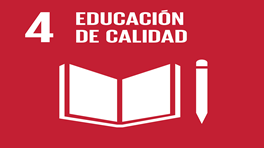 EDUCACIÓNCOMUNICACIÓNANTROPOLOGÍASOCIOLOGÍA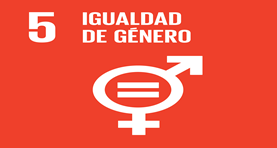 TRABAJO SOCIALSOCIOLOGÍACIENCIAS DE LA COMUNICACIÓN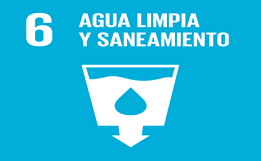 ING. QUIMICAINGENIERIA CIVILING. MINASING. METALURGICA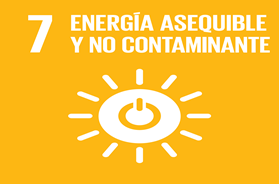 ING. ELECTRICA Y ELECTRÓNICAING.MECÁNICAING. DE SISTEMAS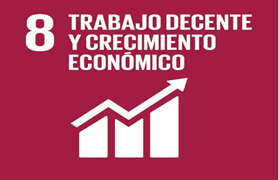 ADMINISTRACIÓNECONOMÍACONTABILIDADTURISMO (TARMA)SISTEMASADM. NEGOCIOS (TARMA)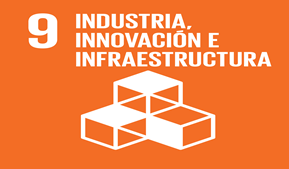 ING. DE SISTEMASARQUITECTURAINGENIERIA CIVILAGROINDUSTRIA (JUNÍN)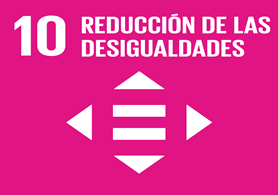 ANTROPOLOGÍASOCIOLOGÍAECONOMÍAADMINISTRACIÓNCONTABILIDAD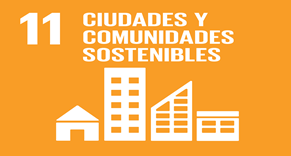 ING. FORESTALES Y DEL AMBIENTEING. FORESTAL TROPICAL (SATIPO)SOCIOLOGÍAANTROPOLOGÍATURISMOARQUITECTURASISTEMAS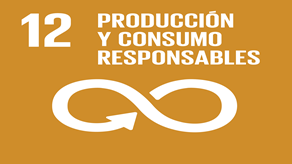 ING. AGROINDUSTRIA (JUNÍN)CIENCIAS DE LA COMUNICACIÓNING. METALÚRGICAING. QUÍMICAING. MINAS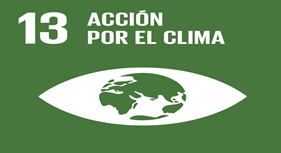 ING. FORESTALES Y DEL AMBIENTEING. FORESTAL TROPICAL (SATIPO)AGRONOMÍAAGRONOMÍA TROPICAL (SATIPO)ING. METALURGICA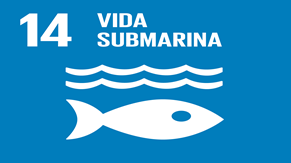 ZOOTECNIAZOOTECNIA TRIPOCAL (SATIPO)ING. QUÍMICA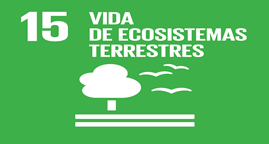 ING-FORESTALES Y DEL AMBIENTEING. FORESTAL TROPICAL (SATIPO)CIENCIAS DE LA COMUNICACIÓNTURISMO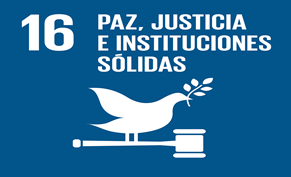 SOCIOLOGÍAANTROPOLOGÍATRABAJO SOCIALCIENCIAS DE LA COMUNICACIÓN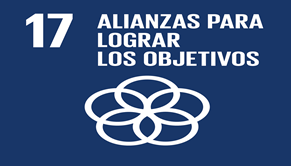 TODAS.PRODUCTO:CONTENIDO:Estructura:Proyecto de Intervención SocialPerfil  (ver esquema del perfil)Según modeloPrimer informeExplicar los métodos seguidos para detectar el problema a intervenir: el diagnóstico.Explicar en base a un sustento teórico los fundamentos de priorización del problema detectadoExponer las acciones o actividades que se proponen para intervenir el problema detectado y priorizado.Esquema de informeSegundo InformeExponen los cambios suscitados, describiendo y explicando pormenorizadamente toda la actividad desplegada.Exponen los procedimientos seguidos, logros y metas alcanzadas. Los describe y expone con evidencias. Esquema de informeInforme Final                      Sistematización de la intervenciónResumen de la intervención socialIntroducciónExplica el proceso metodológico seguidos para alcanzar los objetivos de la intervención social.Resultados incluir evidencias.Conclusiones y sugerenciasEsquema de informe final más vídeo informativo finalUNIVERSIDAD NACIONAL DEL CENTRO DEL PERÚ(acompaña logo de la universidad)Primera comunal de América(escrito con letra Brush script)VICERRECTORADO ACADÉMICO(escrito con letras mayúsculas)DIRECCIÓN DE EXTENSIÓN CULTURAL Y PROYECCIÓN SOCIAL(acompaña logo de DECPS)Directora: Mtra. Rosario Ana Llancari Morales(escrito letras menores)Facultad de ……(acompaña logo de la facultad)                               (nombre del grupo de Proyección Social)“Diálogos creativos por la vida”(escrito con letra Brush script) TÍTULO DEL PROYECTOEXPOSICIÓN DEL INFORME  (Problemática, objetivos, metas, actividades realizadas con evidencias y conclusiones)DESPEDIDA (hablada)NOMBRES DE LOS INTEGRANTES DEL GRUPO (asesores y estudiantes)Código:Apellidos y Nombres (Orden alfabético)Apellidos y Nombres (Orden alfabético)DNICódigo de matriculaSemestre12345Apellidos y Nombres(Orden alfabético)Apellidos y Nombres(Orden alfabético)DNICondiciónCategoría1Código:Apellidos y Nombres(Orden alfabético)Apellidos y Nombres(Orden alfabético)DNICódigo de matriculaSemestre12345Apellidos y Nombres(Orden alfabético)Apellidos y Nombres(Orden alfabético)DNICondiciónCategoría1Código:Apellidos y Nombres(Orden alfabético)Apellidos y Nombres(Orden alfabético)DNICódigo de matriculaSemestre12345Apellidos y Nombres(Orden alfabético)Apellidos y Nombres(Orden alfabético)DNICondiciónCategoría1Código:Apellidos y Nombres(Orden alfabético)Apellidos y Nombres(Orden alfabético)DNICódigo de matriculaSemestre12345Apellidos y Nombres(Orden alfabético)Apellidos y Nombres(Orden alfabético)DNICondiciónCategoría1G 1-2023-II *Nombre del grupo:  G 1-2023-II *Nombre del grupo:  G 1-2023-II *Nombre del grupo:  G 1-2023-II *Nombre del grupo:  G 1-2023-II *Nombre del grupo:  G 1-2023-II *Nombre del grupo:  G 1-2023-II *Nombre del grupo:  Título del Proyecto:Título del Proyecto:Título del Proyecto:Título del Proyecto:Título del Proyecto:Título del Proyecto:Título del Proyecto:Lugar de ejecución:                 Lugar de ejecución:                 Lugar de ejecución:                 Lugar de ejecución:                 Lugar de ejecución:                 Lugar de ejecución:                 Lugar de ejecución:                 Área: Área: Área: Área: Área: Área: Área: ODS:  .ODS:  .ODS:  .ODS:  .ODS:  .ODS:  .ODS:  .Integrantes (Orden alfabético):DNICódigo del estudianteControl del procesoExpedienteFechaCondiciónInscripción1er Informe2do InformeInforme finalAPROBADO/ DESAPROBADOAsesor:Asesor:Asesor:Asesor:Asesor:Asesor:Asesor:Observaciones:  Observaciones:  Observaciones:  Observaciones:  Observaciones:  Observaciones:  Observaciones:  